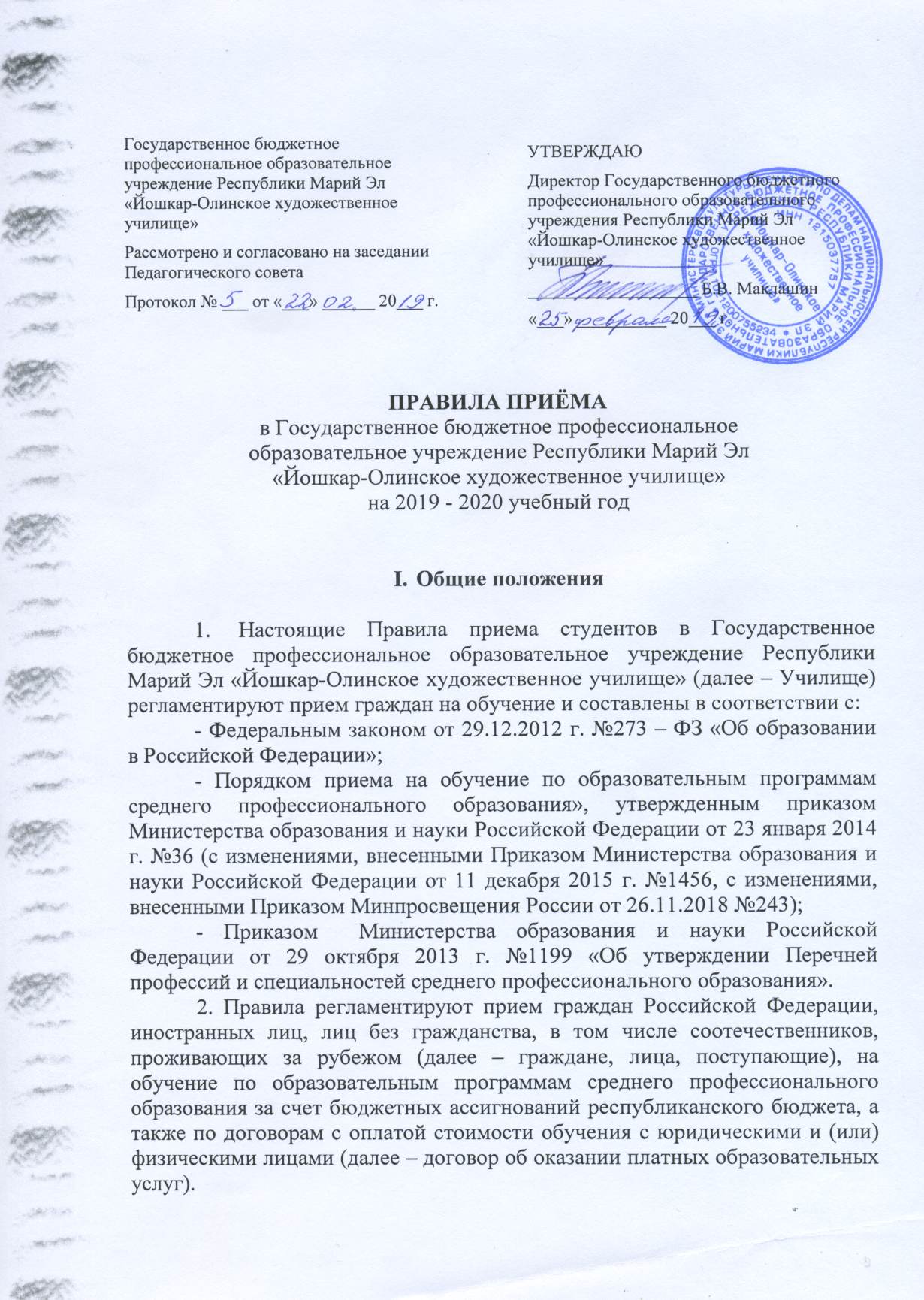 ПРАВИЛА ПРИЁМА в Государственное бюджетное профессиональное образовательное учреждение Республики Марий Эл«Йошкар-Олинское художественное училище» на 2019 - 2020 учебный годОбщие положенияНастоящие Правила приема студентов в Государственное бюджетное профессиональное образовательное учреждение Республики Марий Эл «Йошкар-Олинское художественное училище» (далее – Училище) регламентируют прием граждан на обучение и составлены в соответствии с:	- Федеральным законом от 29.12.2012 г. №273 – ФЗ «Об образовании в Российской Федерации»;	- Порядком приема на обучение по образовательным программам среднего профессионального образования», утвержденным приказом Министерства образования и науки Российской Федерации от 23 января 2014 г. №36 (с изменениями, внесенными Приказом Министерства образования и науки Российской Федерации от 11 декабря 2015 г. №1456, с изменениями, внесенными Приказом Минпросвещения России от 26.11.2018 №243);	- Приказом  Министерства образования и науки Российской Федерации от 29 октября 2013 г. №1199 «Об утверждении Перечней профессий и специальностей среднего профессионального образования».2. Правила регламентируют прием граждан Российской Федерации, иностранных лиц, лиц без гражданства, в том числе соотечественников, проживающих за рубежом (далее – граждане, лица, поступающие), на обучение по образовательным программам среднего профессионального образования за счет бюджетных ассигнований республиканского бюджета, а также по договорам с оплатой стоимости обучения с юридическими и (или) физическими лицами (далее – договор об оказании платных образовательных услуг). 3. Училище обеспечивает принятым на обучение лицам возможность получения среднего профессионального образования по избранной специальности.4. Прием в Училище на обучение по образовательным программам среднего профессионального образования осуществляется по заявлениям лиц, имеющих основное общее или среднее общее образование.5. Прием на обучение по образовательным программам среднего профессионального образования является общедоступным.6. Училище осуществляет передачу, обработку и предоставление полученных в связи с приемом в образовательную организацию персональных данных поступающих в соответствии с требованиями законодательства Российской Федерации в области персональных данных.7. Объем и структура приёма лиц в Училище для обучения за счет бюджетных ассигнований бюджета Республики Марий Эл определяются в соответствии с заданиями (контрольными цифрами приема на основании приказа Министерства культуры, печати и по делам национальностей Республики Марий Эл от 20 декабря 2018 г. № 340.II. Организация приема граждан в Училище8. Организация приема на обучение по образовательным программам среднего профессионального образования осуществляется приемной комиссией Училища (далее – приемная комиссия).Председателем приемной комиссии является директор Училища.9. Состав, полномочия и порядок деятельности приемной комиссии регламентируются положением о ней, утверждаемым директором Училища.10. Работу приемной комиссии и делопроизводство, а также личный прием поступающих и их родителей (законных представителей) организуетответственный секретарь приемной комиссии, который назначается директором Училища.11. Для организации и проведения вступительных испытаний по специальностям, требующим наличия у поступающих определенных творческих способностей, председателем приемной комиссии утверждаются составы экзаменационной и апелляционной комиссий. Полномочия и порядок деятельности экзаменационной и апелляционной комиссий определяются положениями о них, утвержденными председателем приемной комиссии.12. При приеме в Училище обеспечивается соблюдение прав гражданв области образования, установленные законодательством Российской Федерации, гласность и открытость работы приемной комиссии.13. С целью подтверждения достоверности документов, представляемых поступающими, приемная комиссия вправе обращаться в соответствующие государственные (муниципальные) органы и организации.III. Организация информирования поступающих14. Училище объявляет прием граждан для обучения по образовательным программам среднего профессионального образования на основании лицензии на осуществление образовательной деятельности (серия 12ЛО1 № 0000289, выданной Министерством образования и науки Республики Марий  Эл бессрочно, регистрационный  № 229 от 14 ноября 2014 г.) по следующим образовательным программам СПО:15. С целью ознакомления поступающего и его родителей (законных представителей) образовательное учреждение размещает на официальном сайте:	- копию устава;	- копию лицензии на осуществление образовательной деятельности (сприложениями);	- копию свидетельства о государственной аккредитации образовательного учреждения (с приложениями); 	- документы, регламентирующие организацию образовательного процесса и работу приемной комиссии.16. Приемная комиссия на официальном сайте Училища и на информационном стенде до начала приема документов размещает следующую информацию, подписанную председателем приемной комиссиине позднее 1 марта:	- правила приема в Училище;	- условия приема по договорам об оказании платных образовательных услуг;- перечень специальностей, по которым объявлен прием в соответствии с лицензией на осуществление образовательной деятельности (с выделением форм получения образования);	- требования к уровню образования, необходимые для поступления (основное общее или среднее общее образование);- перечень вступительных испытаний;- информацию о формах проведения вступительных испытаний;- особенности проведения вступительных испытаний для инвалидов и лиц с ограниченными возможностями здоровья.Не позднее 1 июня:- общее количество мест для приема по каждой специальности, в том числе по различным формам получения образования;- количество мест, финансируемых за счет бюджетных ассигнований республиканского бюджета по каждой специальности, в том числе по различным формам получения образования;- количество мест по каждой специальности по договорам об оказании платных образовательных услуг, в том числе по различным формам получения образования;- правила подачи и рассмотрения апелляций по результатам вступительных испытаний;- информацию о наличии общежития и количество мест в общежитиях, выделяемых для иногородних поступающих;- образец договора об оказании платных образовательных услуг.17. В период приема документов приемная комиссия ежедневно размещает на официальном сайте Училища и информационном стенде приемной комиссии сведения о количестве поданных заявлений по каждой специальности с выделением форм получения образования. Приемная комиссия Училища обеспечивает функционирование специальных телефонных линий и раздела сайта образовательной организации для ответов на обращения, связанные с приемом граждан в образовательную организацию.IV. Прием документов от поступающих18. Прием в Училище по образовательным программам проводится на первый курс по личному заявлению граждан.	Прием заявлений осуществляется с 20 июня по 09 августа 2019 года.19. При подаче заявления (на русском языке) о приеме в Училище поступающий предъявляет следующие документы:19.1. Граждане Российской Федерации:- оригинал или ксерокопию документов, удостоверяющих его личность, гражданство;- оригинал или ксерокопию документа об образовании и (или) документа об образовании и о квалификации;- 4 фотографии (размером 3×4 см на матовой основе).	Иностранные граждане, лица без гражданства, в том числе соотечественники, проживающие за рубежом:	- копию документа, удостоверяющего личность поступающего, либо документ, удостоверяющий личность иностранного гражданина в Российской Федерации, в соответствии со статьей 10 Федерального закона от 25 июля 2002 г. №115-ФЗ «О правовом положении иностранных граждан в Российской Федерации»;	- заверенный в установленном порядке перевод на русский язык документа иностранного государства об образовании и приложения к нему (если последнее предусмотрено законодательством государства, в котором выдан такой документ);	- копии документов или иных доказательств, подтверждающих принадлежность соотечественника, проживающего за рубежом, к группам, предусмотренным статьей 17 Федерального закона от 24 мая 1999 г. №99-ФЗ «О государственной политике Российской Федерации в отношении соотечественников за рубежом;- 4 фотографии (размером 3×4 см на матовой основе).20. Лица с ограниченными возможностями здоровья при подаче заявления дополнительно представляют по своему усмотрению оригинал иликсерокопию одного из следующих документов:	- справку об установлении инвалидности, выданную федеральным учреждением медико-социальной экспертизы;	- индивидуальную программу реабилитации;	- заключение психолого-медико-педагогической комиссии.	21. Поступающие, помимо документов, указанных в пунктах 19.1 – 19.2 настоящего Порядка, вправе предоставить оригинал или ксерокопию документов, подтверждающих результаты индивидуальных достижений, а также копию договора о целевом обучении, заверенную заказчиком целевого обучения, или незаверенную копию указанного договора с предъявлением его оригинала.22. В заявлении поступающим указываются следующие обязательныесведения:	- фамилия, имя и отчество (последнее - при наличии);	- дата рождения;	- реквизиты документа, удостоверяющего его личность;	- сведения о предыдущем уровне образования и документе об образовании и (или) документе об образовании и о квалификации, его подтверждающем;	- специальность, для обучения по которой он планирует поступать в Училище, с указанием условий обучения и формы получения образования (в рамках контрольных цифр приема, места по договорам с оплатой стоимости обучения);	- нуждаемость в предоставлении общежития.В заявлении также фиксируется факт ознакомления (в том числе через информационные системы общего пользования) с копиями лицензии на осуществление образовательной деятельности, свидетельства о государственной аккредитации и приложений к ним или отсутствия копии указанного свидетельства. Факт ознакомления заверяется личной подписьюпоступающего.	Подписью поступающего заверяется также следующее:	- получение среднего профессионального образования впервые;	- ознакомление (в том числе через информационные системы общегопользования) с датой предоставления оригинала документа об образовании.	В случае представления поступающим заявления, содержащего не всесведения, предусмотренные настоящим пунктом, и (или) сведения, не соответствующие действительности, Училище возвращает документы поступающему.23. Поступающие вправе направить заявление о приеме, а также необходимые документы через операторов почтовой связи общего пользования (далее - по почте) в соответствии Федеральным законом от 7 июля 2003 г. № 126-ФЗ «О связи».При направлении документов по почте поступающий к заявлению о приеме прилагает ксерокопии документов, удостоверяющих его личность и гражданство, ксерокопию документа государственного образца об образовании, а также иных документов, предусмотренных настоящими Правилами.Документы, направленные по почте, принимаются при их поступлениив Училище не позднее сроков, установленных пунктами 18 и 21 настоящихПравил, для завершения приема документов.При личном представлении оригинала документов поступающим допускается заверение их ксерокопии Училищем.24. Не допускается взимания платы с поступающих при подаче документов, указанных в пункте 19 настоящих Правил.25. На каждого поступающего заводится личное дело, в котором хранятся все сданные документы.26. Поступающему при личном предоставлении документов выдаетсярасписка о приеме документов.27. По письменному заявлению поступающий имеет право забрать оригинал документа об образовании и другие документы, представленные им.Документы должны возвращаться Училищем в течение следующего рабочего дня после подачи заявления.V. Вступительные испытания28. В соответствии с перечнем вступительных испытаний при приеме на обучение по образовательным программам среднего профессионального образования по специальностям, требующим у поступающих наличия определенных творческих способностей, утверждаемым Министерством просвещения Российской Федерации, проводятся вступительные испытания при приеме на обучение по следующим специальностям среднего профессионального образования: 54.02.01 Дизайн (по отраслям), 54.02.05 Живопись (по видам).29. Вступительные испытания в Училище проводятся в мастерских Училища с 10 по 17 августа 2019 года в форме выполнения творческих заданий по расписанию, утвержденному директором:Расписание вступительных испытаний доводится до поступающих в день подачи документов.30. Программные требования вступительных испытаний:Рисунок: академический рисунок натюрморта  из двух-трех предметов, простых по форме (одним из предметов натюрморта может быть простейший гипсовый орнамент невысокого рельефа). Материально-техническое оснащение:	- рабочие места по количеству поступающих: мольберты; планшеты; стулья;	- освещение верхнее, боковое;  	- материал: графитные карандаши; размер бумаги – А3 (1/4 листа ватмана) - обеспечивается поступающими самостоятельно.Продолжительность испытания: 12 академических часов.Предъявляемые требования к творческому испытанию: поступающий должен скомпоновать в листе рисунок натюрморта, точно передать взаимное положение предметов, их пропорции, характер и форму в условиях данного освещения.Критерии оценивания  уровня подготовленности: Зачет: грамотная компоновка изображаемых объектов в листе; передача основных законов перспективы; соблюдение пропорциональных отношений изображаемых объектов; конструктивное построение формы в пространстве с учётом воздушной и линейной перспективы; светотеневая и тональная моделировка формы изображаемых объектов; наличие общей графической культуры.Незачет: несоответствие общей массы изображаемых объектов формату листа; грубые нарушения в конструктивном построении изображаемых объектов; отсутствие понимания основ воздушной и линейной перспективы; несоответствие моделировки формы изображаемых объектов законам светотени.Живопись: натюрморт из двух-трех предметов быта, простых по форме, ясных по цвету, разнообразных по материалу, на фоне одноцветной драпировки. Материально-техническое оснащение:	- рабочие места по количеству поступающих: мольберты; планшеты; стулья;	- освещение естественное дневное;	- материал: акварель, гуашь, размер бумаги – А3 (1/4 листа ватмана) - обеспечивается поступающими самостоятельно.  Продолжительность испытания: 8 академических часов.Предъявляемые требования к творческому испытанию: поступающий должен скомпоновать в листе рисунок натюрморта, верно передать пропорции, характер, форму, цветовые и тональные отношения предметов в пространстве.Критерии оценивания  уровня подготовленности: Зачет: грамотная компоновка изображаемых объектов в листе; соблюдение пропорциональных отношений и конструктивное построение изображаемых объектов; передача основных цветовых и тональных отношений, тепло-холодности изображаемых объектов; цветовая моделировка и лепка формы изображаемых объектов; передача месторасположения предметов в пространстве, согласование главного и второстепенного.Незачет: неграмотное композиционное решение, нарушение законов конструктивного построения; неумение передавать основные цветовые и тональные отношения, тепло-холодность изображаемых объектов; отсутствие цветовой моделировки и лепки формы изображаемых объектов,  техники исполнения.Композиция специальности 54.02.01 Дизайн (по отраслям): стилизация растений в заданном формате. Материально-техническое оснащение:	- рабочие места по количеству поступающих: мольберты; планшеты; стулья;	- материал: акварель, гуашь; размер бумаги – А3 (1/4 листа ватмана) - обеспечивается поступающими самостоятельно.  	Продолжительность испытания: 5 академических часов.Предъявляемые требования к творческому испытанию: поступающий должен проявить способность образно выражать свой замысел на основе наблюдательности и воображения.Критерии оценивания  уровня подготовленности: Зачет: лаконичность, точность, оригинальность раскрытия темы; наличие композиционного и смыслового центра; использование выразительных средств композиции; наличие культуры исполнения.Незачет: ошибки в композиционной организации листа; невыразительное цветовое решение; отсутствие чувства ритма, равновесия, соподчиненности главного и второстепенного; отсутствие культуры исполнения.Композиция специальности 54.02.05 Живопись (по видам): создание композиции на заданную тему. Материально-техническое оснащение:	- рабочие места по количеству поступающих: мольберты; планшеты; стулья;	- материал: акварель, гуашь; размер бумаги – А3 (1/4 листа ватмана) - обеспечивается поступающими самостоятельно.  	Продолжительность испытания: 5 академических часов.Предъявляемые требования к творческому испытанию: поступающий должен проявить способность образно выражать свой замысел на основе наблюдательности и воображения.Критерии оценивания  уровня подготовленности: Зачет: выразительность сюжета для композиции; наличие композиционного и смыслового центра; грамотное расположение в листе персонажей и других элементов композиции; использование выразительных средств композиции.Незачет: невыразительность сюжета и замысла композиции; грубые нарушения в конструктивном построении изображаемых объектов; неграмотное использование выразительных средств композиции; несоответствие решение композиции возрастному уровню развития.31. Лица, опоздавшие на вступительные испытания, допускаются к их прохождению с разрешения ответственного секретаря приемной комиссии.32. Результаты вступительных испытаний оцениваются по зачетной системе и фиксируются в экзаменационных листах поступающих. Успешное прохождение вступительных испытаний подтверждает наличие у поступающих определенных творческих способностей необходимых для обучения по соответствующим программам подготовки специалистов среднего звена.Результаты вступительных испытаний объявляются поступающим и (или) их родителям 17 августа 2019 г. в 12.00 часов.33. Лица, не явившиеся на вступительные испытания, получившие незачет, а также забравшие документы по собственному желанию в период проведения вступительных испытаний в дальнейшем в конкурсе не участвуют.VI. Особенности проведения вступительных испытаний для инвалидов и лиц с ограниченными возможностями здоровья34. Инвалиды и лица с ограниченными возможностями здоровья при поступлении в Училище сдают вступительные испытания в соответствии с программными требованиями п. 31 с учетом особенностей психофизического развития, индивидуальных возможностей и состояния здоровья (далее - индивидуальные особенности) таких поступающих.35. При проведении вступительных испытаний обеспечивается соблюдение следующих требований:- вступительные испытания проводятся для инвалидов и лиц с ограниченными возможностями здоровья в одной мастерской совместно с поступающими, не имеющими ограниченных возможностей здоровья;- присутствие ассистента из числа сотрудников Училища или привлеченных лиц, оказывающего поступающим необходимую техническую помощь с учетом их индивидуальных особенностей (занять рабочее место, передвигаться, прочитать и оформить задание, общаться с экзаменатором);	- поступающие с учетом их индивидуальных особенностей могут в процессе сдачи вступительного испытания пользоваться необходимыми им техническими средствами; - материально-технические условия в Училище позволяют обеспечить возможность беспрепятственного доступа поступающих в мастерскую и  туалетное помещение, а также их пребывания в указанных помещениях. Крыльцо Училища обустроено пандусом с поручнями, дверные проемы имеют соответствующую ширину, позволяющую беспрепятственному перемещению данной категории лиц, для подъема в мастерские имеется в наличии подъемник для маломобильных групп населения. VII. Общие правила подачи и рассмотрения апелляций36. По результатам вступительного испытания поступающий имеет право подать в апелляционную комиссию письменное заявление о нарушении, по его мнению, установленного порядка проведения испытания и (или) несогласии с его результатами (далее - апелляция).37. Рассмотрение апелляции не является пересдачей вступительного испытания. В ходе рассмотрения апелляции проверяется только правильность зачтения результатов сдачи вступительного испытания.38. Апелляция подается поступающим лично на следующий день после объявления результата вступительного испытания. При этом поступающий имеет право ознакомиться со своей работой, выполненной в ходе вступительного испытания, в порядке, установленном Училищем. Приемная комиссия обеспечивает прием апелляций согласно расписанию (см. п. 29).Рассмотрение апелляций проводится не позднее следующего дня после дня ознакомления с работами, выполненными в ходе вступительных испытаний.39. В апелляционную комиссию при рассмотрении апелляций могут включаются в качестве независимых экспертов представители органов исполнительной власти субъектов Российской Федерации, осуществляющих государственное управление в сфере образования.40. Поступающий имеет право присутствовать при рассмотрении апелляции. Поступающий должен иметь при себе документ, удостоверяющий его личность, и экзаменационный лист.41. С несовершеннолетним поступающим имеет право присутствовать один из родителей или иных законных представителей.42. После рассмотрения апелляции выносится решение апелляционной комиссии об оценке по вступительному испытанию.43. При возникновении разногласий в апелляционной комиссии проводится голосование, и решение утверждается большинством голосов.Оформленное протоколом решение апелляционной комиссии доводится до сведения поступающего (под роспись).VIII. Зачисление в Училище44. Поступающий представляет оригинал документа об образовании и (или) документа об образовании и о квалификации в срок до 24 августа 2018 года до 1200.45. По истечении сроков представления оригиналов документов об образовании и (или) документов об образовании и о квалификации директором Училища издается приказ о зачислении лиц, рекомендованных приемной комиссией к зачислению и представивших оригиналы соответствующих документов. Приказ о зачислении размещается на следующий рабочий день после издания на информационном стенде приемной комиссии и на официальном сайте образовательной организации.45.1. В случае, если численность поступающих, включая поступающих, успешно прошедших вступительные испытания, превышает количество мест, финансовое обеспечение которых осуществляется за счет бюджетных ассигнований бюджета Республики Марий Эл, Училище осуществляет прием на обучение по образовательным программам среднего профессионального образования на основе результатов освоения поступающими образовательной программы основного общего или среднего общего образования, указанных в представленных поступающими документах об образовании и (или) документах об образовании и о квалификации, результатов индивидуальных достижений, сведения о которых поступающий вправе предоставить при приеме, а также наличия договора о целевом обучении с организациями.45.2. Результаты освоения поступающими образовательной программы основного общего или среднего общего образования, указанных в представленных поступающими документах об образовании и (или) документах об образовании и о квалификации, учитываются по общеобразовательным предметам на основании среднего балла.45.3. Результаты индивидуальных достижений и (или) наличие договора о целевом обучении учитываются при равенстве результатов освоения поступающими образовательной программы основного общего или среднего общего образования, указанных в представленных поступающими документах об образовании и (или) документах об образовании и о квалификации.45.4. При наличии результатов индивидуальных достижений и договора о целевом обучении учитывается в первую очередь договор о целевом обучении.46. При приеме на обучение по образовательным программам среднего профессионального образования учитываются результаты индивидуальных достижений победителей и призеров в олимпиадах и иных интеллектуальных и (или) творческих конкурсах в соответствии с постановлением Правительства Российской Федерации от 17 ноября 2015 г. №1239 «Об утверждении Правил выявления детей, проявивших выдающиеся способности, сопровождения и мониторинга их дальнейшего развития» (п. 46 введен Приказом Минобрнауки России от 11.12.2015 N 1456).47. Лица, не прошедшие по конкурсу на места бюджетных ассигнований Республики Марий Эл имеют право быть принятыми на обучение по договору об оказании платных образовательных услуг не более 10 человек на каждую программу подготовки специалистов среднего звена.48. При наличии свободных мест, оставшихся после зачисления, в том числе по результатам вступительных испытаний, зачисление в образовательную организацию осуществляется до 1 декабря текущего года.Государственное бюджетное профессиональное образовательное учреждение Республики Марий Эл «Йошкар-Олинское художественное училище»Рассмотрено и согласовано на заседанииПедагогического советаПротокол № ___ от «___» ______ 20___ г.УТВЕРЖДАЮ Директор Государственного бюджетного профессионального образовательного учреждения Республики Марий Эл «Йошкар-Олинское художественное училище»___________________ Б.В. Маклашин«___» __________ 20___ г.№п/пКоды и наименования специальностейТребования к образованию, необходимые для поступленияФорма обученияКоличество бюджетных местКоличество мест с оплатой стоимости обучения 154.02.01 Дизайн(по отраслям)в области культуры и искусстваосновное общееобразованиеочная1510154.02.01 Дизайн(по отраслям)в области культуры и искусстваосновное общееобразованиеочная1510254.02.05 Живопись(по видам)основное общееобразованиеочная1510ДисциплинаДатаВремяВступительное испытание творческой направленности: Рисунок10, 11, 12 августа900 -1220Вступительное испытание творческой направленности:  Живопись13, 14 августа900 -1220Вступительное испытание творческой направленности: Композиция 15 августа900 -1310Вступительное испытание творческой направленности: Композиция (для поступающих одновременно на  обучение по образовательной программе среднего профессионального образования специальности 54.02.01 Дизайн (по отраслям) и образовательной программе среднего профессионального образования специальности 54.02.05 Живопись (по видам)) 16 августа900 -1310Подача заявлений на апелляцию17 августа1200 - 1700